COUNT THE PICTURES AND WRITE THE CORRECT NUMBER: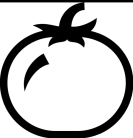 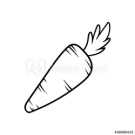 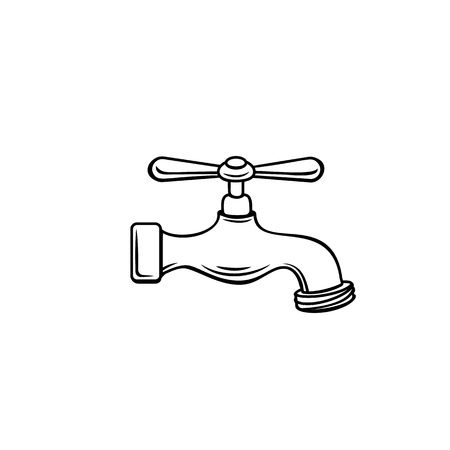 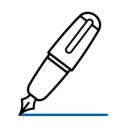 